Госавтоинспекция рекомендует водителям в утомленном состоянии отказаться от поездок за рулем, а также быть внимательнее во время поездок в жаркую погоду

Жаркая погода расслабляет и притупляет внимание, замедляется скорость реакции, появляется сонливость, повышается риск уснуть за рулем, причем сон, как правило, наступает внезапно. В этом случае риск попасть в аварию значительно возрастает, в таком состоянии водитель может совершить крайне опасные маневры, например, выехать на встречную полосу. Утомленное и болезненное состояние также влияет на безопасность дорожного движения. Если у водителя при управлении автомобилем появилась головная боль, слабость, головокружение, необходимо сделать остановку - продолжать движение в такой ситуации опасно.

Вынужденные и плановые остановки в пути лучше делать в безопасных местах, это можно предусмотреть заранее, планируя маршрут поездки. На федеральных автодорогах Свердловской области есть специальные стоянки – места для отдыха, где можно сделать остановку. На трассе М-5 «Урал» стоянка есть на 148 км, на «Пермь-Екатеринбург» - на 170, 183, 293, 305, 319, 322, 324, 328, 339 км, на «Екатеринбург – Тюмень» - это 68, 114, 151, 152, 168, 192,195, 219, 290 км, на трассе «Екатеринбург - Шадринск – Курган» - на 38 км. Эти места обозначены специальными знаками «Место для отдыха». Кроме этого, краткосрочные стоянки можно делать на объектах придорожного сервиса – АЗС, кемпингах, пунктах питания и возле станций техобслуживания.

Во время поездок в жаркую погоду, особенно на длинные расстояния автомобилистам следует позаботиться:
 о достаточном запасе прохладной воды,
необходимых лекарствах,
средствах связи,
заблаговременно проверить техническое состояние автомобиля, обязательно проверить работу системы кондиционирования и электроники, проверить состояние аккумулятора, чтобы избежать его «закипания» на дороге.

Парковаться лучше в тени, а перед началом движения необходимо проветривать салон автомобиля. В пути чаще делать остановки и умываться прохладной водой. Ни в коем случае не оставлять в салоне автомобиля детей и домашних животных.

Госавтоинспекция Свердловской области сообщает, что участники дорожного движения, попавшие в трудную ситуацию на дороге, могут круглосуточно обращаться за помощью к сотрудникам ГИБДД, которые, в первую очередь, ориентированы на оказание помощи гражданам, а также по телефону Единой службы спасения «112»

Сотрудники ГИБДД рекомендуют водителям соблюдать скоростной режим, не допускать резких и опасных маневров, обязательно использовать ремни безопасности, напомнив об этом и пассажирам транспортных средств. Детей следует перевозить в детских удерживающих устройствах, соответствующих росту и весу маленьких пассажиров.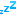 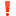 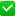 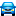 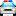 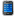 --
С уважением, отделение ГИБДД МО МВД России "Алапаевский"